MATTHIEU, UN EVANGILE POUR AUJOURD’HUI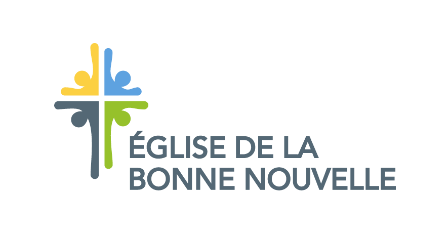 GROUPES DE MAISONSEMAINE DU 13 MAI 2019ÉTUDE 9 : MT 24.1-25.46LES SIGNES DE LA FINLES SIGNES AVANT-COUREURS ; SE TENIR PRÊTS ;
LE JUGEMENT DERNIER.1. Lisez Mt 24.4-6. Pourquoi Jésus parle-t-il autant de l’égarement (aussi v. 11, 24) ? Pourquoi Jésus a-t-il dit « Je vous ai prévenus » (24.25) ?2. Quatre images exhortent les chrétiens à se tenir prêts au retour de leur Seigneur : l’histoire de Noé, l’image d’un cambrioleur, l’esclave dont le maître est parti et la parabole des dix jeunes filles (24.37-25.13). Commentez ensemble une ou deux d’entre elles.3. Deux images décrivent notre parution devant le Seigneur lors du jugement : la parabole des talents et le tableau du jugement (25.14-46). Que faire quand on n’a « qu’un talent » ? Que pensez-vous de l’étonnement des « justes » (25.37) ?MATTHIEU, UN EVANGILE POUR AUJOURD’HUIGROUPES DE MAISONSEMAINE DU 13 MAI 2019ÉTUDE 9 : MT 24.1-25.46LES SIGNES DE LA FINLES SIGNES AVANT-COUREURS ; SE TENIR PRÊTS ;
LE JUGEMENT DERNIER.1. Lisez Mt 24.4-6. Pourquoi Jésus parle-t-il autant de l’égarement (aussi v. 11, 24) ? Pourquoi Jésus a-t-il dit « Je vous ai prévenus » (24.25) ?2. Quatre images exhortent les chrétiens à se tenir prêts au retour de leur Seigneur : l’histoire de Noé, l’image d’un cambrioleur, l’esclave dont le maître est parti et la parabole des dix jeunes filles (24.37-25.13). Commentez ensemble une ou deux d’entre elles.3. Deux images décrivent notre parution devant le Seigneur lors du jugement : la parabole des talents et le tableau du jugement (25.14-46). Que faire quand on n’a « qu’un talent » ? Que pensez-vous de l’étonnement des « justes » (25.37) ? 